I per a que així consti, signo el present document.Signatura: 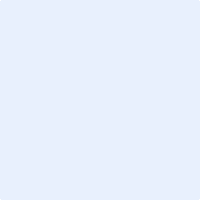                            de      Signatura: Nom i cognoms                                 de      